ZRUČSKÁ LETNÍ ZZV LIGA MÖLKKY 2020dlouhodobá soutěž družstev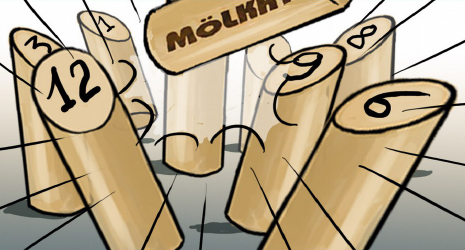 Datum konání:	dlouhodobá část  		5. července  – 13. září 2020					I. kolo, semifinále a finále play off  sobota 19. září 2020  14:00Startují:	SKUPINA A:	1.  LOBE STAR,  2.  SKM ZZV Zruč I,  3.  DYNAMO,  4.  LVOV KARPATY, 			5.  CO MY DÁME,   6. ...	SKUPINA B:	1. NIC NEBUDE, 2.  MÖLKAHOLICS,  3.  SKM ZZV Zruč II,  4. APAČI, 			5. WWW,   6. NEJVÍC NEJDÁLSystém soutěže:	družstva se střetnou ve dvou skupinách podle rozlosování jedenkrát každé s každým v termínech stanovených rozpisem soutěže a potvrzeným kapitány družstev – všechny zápasy základní části musí být odehrány nejpozději do 13. 9. 2020, pořadatelem utkání je družstvo uvedené v rozlosování na prvním místě											 nejlepších 4 družstva z každé skupiny postupují do play of                                                                                                               bodování výhra 3 body, remíza 2 body, prohra 1 bod, nesehrání zápasu 0 bodů,                                      o pořadí rozhoduje a) počet bodů, b) vzájemný zápas (pouze v případě rovnosti dvou družstev),         c) rozdíl skore, d) počet uhraných „malých – bodů		                                                           každé utkání se skládá z osmi her dvouhry a čtyř her čtyřhry (každá hra do 50 bodů), za každé družstvo může v jednom utkání nastoupit dva až šest hráčů, jeden hráč může odehrát maximálně čtyři dvouhry a čtyři čtyřhry, o začínajícím rozhoduje zápis o utkání, domácí družstvo předá po utkání zápis vedoucímu soutěžeVedoucí soutěže:	Leoš Fiala, Dvouletky 710, 285 22 Zruč nad Sázavou, m. 777 922 395, 				mail: leos.fiala@volny.czStartovné:	100 Kč za každé družstvoPravidla:	hraje se podle pravidel mölkky uvedených na www.molkky.cz 					rozměry hřiště minimálně 4 x 8 metrů, max. 5 x 15 metrů, vzdálenost odhodu 3,5 m 		místo a povrch určuje domácí družstvo Ceny:		družstva na prvních šesti místech obdrží medaile, vítězné družstvo navíc putovní 		pohár a volné startovné na EUROMÖLKKY 2020 Kč Soupisky družstev:  mohou být doplněny až na osm hráčů. Každý hráč může v soutěži nastoupit 		pouze za jedno družstvo, v play off mohou startovat jenom hráči, kteří odehráli 		alespoň dva zápasy v základní částiRozlosování a termínykolo  5. 7.  – 19. 7. 2020		1-6	2-5	3-4kolo 20. 7. – 26. 7. 2020		5-1	4-6	3-2kolo 27. 7. – 9. 8. 2020			1-4	6-2	5-3kolo 10. 8. – 23. 8. 2020		2-4	3-1	6-5kolo 24. 8.  - 6. 9. 2020			1-2	5-4	3-6 náhradní termín 7. – 13. 9. 2020play off  19. 9. 2020  tenis   	I.  kolo 14:00,   semifinále a o 5. – 8. místo  15:30					finále a o třetí místo  17:00 Družstva, kapitáni, sestavy:	A1. Lobe Star	Milan Louda, 728 532 857, nalim68@atlas.cz, 				  Radek Louda, Pavla Loudová, Libor Rambousek, Jitka RambouskováA2. SKM ZZV Zruč I	 Zdeněk Sečka 732 966 041, Karel Čapek 608 356 467, František Matějka 605 590 980A3. Dynamo 		Tomáš Lohynský, 735 870 037, t.lohynsky@seznam.cz, 					Luděk Kvapil 739 102 519A4. Lvov Karpaty	Olesia Osovská, osovskaolesia@seznam.cz, 							Michal Osovský 777 682 798, Vasyl Osovský 775 545 199 A5. Co my dáme	Lenka Vlasáková  228 261, vlasakova.l@seznam.cz, Renata Holčová A6. ...	 B1. Nic nebude		Dan Dragoun, 776 383 483, dan.dragoun@centrum.cz, Marcela VolfováB2. Mölkkaholics	Karel Drahota 739 063 182, kardra@email.cz  	                    				               Michaela Náhlovská 721 327 684, David ŽambochB3. SKM ZZV Zruč II	 Leoš Fiala,  leos.fiala@volny.cz, 777 922 395, hřiště tenis nebo zahrádka 			(tráva) 	                Mária Fialová, Leoš FialaB4. Apači		Vladislav Kadlec, 602 506 747, tmyfun@seznam.cz  						 Jan Belha, Elzbieta Kadlecová, Jaroslav Drudík, B5. WWW 		Pavel Mácha, 727 804 494 pavelm.panter@seznam.cz   					Pavel Benčat, 720 192 205, Pavel Benčat, Martin Toman, Šárka MenšíkováB6.Nejvíc nejdál	Lucie Náhlovská, 725 500 212 KruntoradovaL@seznam.cz   					Radek Náhlovský,  Iveta Krejčová, Martin Krejča 